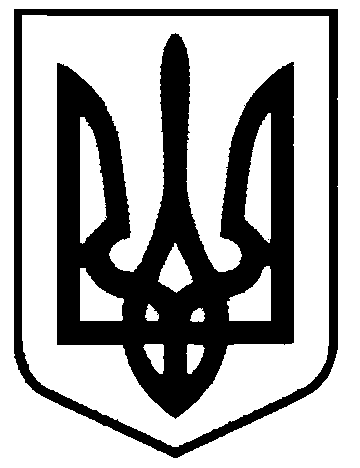 СВАТІВСЬКА МІСЬКА РАДАШОСТОГО СКЛИКАННЯТРИДЦЯТЬ П’ЯТА СЕСІЯРІШЕННЯвід  «9» жовтня  2015 р.    	                   м. Сватове             « Про присвоєння окремої адреси ½ частині житлового будинку №18 по вул. ім. Дзержинського м. Сватове»      Розглянувши звернення Дудник Людмили Борисівни з проханням визнати цілою одиницею квартирою належну їй ½ частину житлового будинку №18 по                             вул. ім. Дзержинського м. Сватове та присвоїти квартирі окрему адресу, враховуючи висновок міської топонімічної комісії та пропозицією виконавчого комітету міськради з цього приводу, керуючись Положенням про порядок найменування або перейменування площ, проспектів, вулиць, провулків, проїздів, скверів, бульварів, парків, присвоєння, зміни та анулювання поштових адрес (поділ з присвоєнням окремого поштового номера) об’єктам нерухомого майна на території Сватівської міської ради, затвердженого рішенням 33-ї сесії Сватівської міської ради від 30 червня 2015 року, ст. 26 Закону України «Про місцеве самоврядування в Україні» Сватівська міська радаВИРІШИЛА:Визнати належну Дудник Людмилі Борисівні ½ частину житлового будинку №18 по вул. ім. Дзержинського м. Сватове цілою одиницею квартирою та  присвоїти їй №1 в будинку №18  по вул. ім. Дзержинського м. Сватове Зобов’язати Дудник Людмилу Борисівну звернутися з відповідною заявою до Реєстраційної служби Сватівського районного управління юстиції для реєстрації права власності та отримання свідоцтва про право власності на квартиру №1 по                            вул. ім. Дзержинського м. Сватове на підставі даного рішення і інших правовстановлюючих документів, а також оформити право користування земельною ділянкою на якому розміщене вищевказане нерухоме майно.        3.   Контроль      за        виконанням       даного      рішення      покласти      на     постійну депутатську  комісію міської ради з питань власності, транспорту, зв’язку, торгівельно-побутового обслуговування населення та зайнятості населення.Сватівський  міський голова				                    Є.В. Рибалко